２０２３年度　第１１回(NPO)日本健康運動指導士会本部講習会ご案内※ＮＰＯ法人日本健康運動指導士会正会員専用受講料割引クーポン利用対象期日　２０２４年２月１７日（土）～１８日（日）会場　帝京大学　八王子キャンパス　（〒192-0395　東京都八王子市大塚359）主催　ＮＰＯ法人日本健康運動指導士会後援　公益財団法人健康・体力づくり事業財団　健康日本２１推進全国連絡協議会受講対象者　　健康運動指導士、健康運動実践指導者　　　定員　７０名（会場収容人数２００名のところ）取得可能単位　　講義５．５単位　実習９．５単位　　計１５．０単位　　　認定番号：236750受講料（税込）　指導士会非会員　３３，０００円 　　指導士会会員　１６，５００円受付開始　２０２３年１２月１７日（日）から　※受付開始日前の申込は全て無効となります。受付締切　２０２４年　２月　７日（水）必着　※但し締切日前でも定員に達した時点で受付は終了となります。2024.2.17(土)～18(日)開催　第１１回本部講習会　申込書※ＮＰＯ法人日本健康運動指導士会正会員専用受講料割引クーポン利用対象クーポン番号記入欄登録番号　　健康運動指導士　　　　　　　　　　　　番　　　　健康運動実践指導者　　　　　　　　　　　　番　（フリガナ）登録者氏名　　　　　　　　　　　　　　　　　　　　　　性別　　男　・　女　　　（年齢　　　　歳）自宅住所　　〒　　　　－　　　　　　　　　　　　　　　　　都・道　　　　　　　　　　　　府・県　　　　　　　　　　　　　　　　　　　　　　　　　　　　　　　　　　　電話番号　　　　　　　－　　　　　－　　　　　　　ＦＡＸ番号　　　　　　－　　　　　－　　　　　勤務先名称　　　　　　　　　　　　　　　　　　　　　　　　　　　　　　　　　　　　　　　　　　　　　　　　　　〒　　　　－　　　　　　　　　　　　　　　　　都・道　所在地　　　　　　　　府・県　　　　　　　　　　　　　　　　　　　　　　　　　　　　　　　　　　　電話番号　　　　　　　－　　　　　－　　　　　　　ＦＡＸ番号　　　　　　－　　　　　－　　　　　運動指導経験　豊富　・　普通　・　無し　　現在従事している業務内容　　　　　　　　　　　　　　　送付先FAX：03-5472-5820　　　　問合せTEL：03-5472-5821申込方法は２ページ目をご参照下さい。申込方法及び受講決定　（１）申込期間　受付開始　２０２３年１２月１７日（日）　※受付開始日前の申込は全て無効となります。　　　　　　　　　受付締切　２０２４年　２月　７日（水）必着※但し締切日前でも定員に達した時点で受付は終了となります。（２）申込方法　1ページ目の「講習会申込書」にご記入の上、ＦＡＸ、郵送、メールにてお送りください。　　　　　　　　　開催当日の飛入り参加並びに、電話による申込は受付ておりませんのでご了承ください。　（３）クーポン利用について　ＮＰＯ法人日本健康運動指導士会会員特典の受講料割引クーポンをご利用の際は、当会ホームページ（http://jafias.net/member_info.html）に掲載の「クーポン利用規約」をご確認ください。（４）受講決定　申込受付後、「受講決定案内書」を送付致します。到着まで２週間程度お待ちください。　（５）受講料払込　「受講決定案内書」に同封いたします「払込取扱票」にてお払込ください。　　　　　　　　　※受講料の払込手数料は、各自のご負担となります。※新型コロナウイルスの状況により開催が中止、延期になることもございますので、予めご了承ください。※当会へのご入会について当会にご入会いただきました有資格者の方には、受講料の会員割引の他に、賠償責任保険等の入会特典もございます。入会をご希望の方は、講習会申込時に、申込用紙の余白に「同時入会希望」とお書きいただくか、問合せ先宛に「入会希望」として、氏名・資格の登録番号・郵便番号・住所をFAX・e-mailでお知らせください。折り返し、当該年度からの入会案内一式をお送りいたします。なお、同時入会の場合は、講習会開催年度からの入会となります。①入会費用１万５千円（４～９月入会の場合）　②下期入会費用１万円（１０～３月入会の場合）①、②共に次年度以降は、年度会費１万円をご請求させていただきます。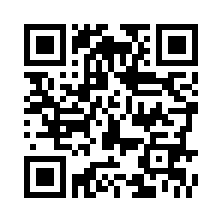 講習会に関する問合せ及び申込先(NPO)日本健康運動指導士会　事務局　〒105-0004　東京都港区新橋6-20-1　ﾙ･ｸﾞﾗｼｴﾙBLDG.1-602TEL：03-5472-5821　FAX：03-5472-5820　e-mail：kosyukai@jafias.netその他、本部講習会及び支部研修会に関する情報は、当会ＨＰをご参照ください。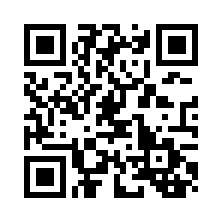 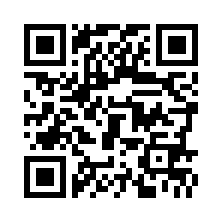 本部講習会　　　　　　　　　　　　　　　　　　　　　　支部研修会http://www.jafias.net/lecture.html　　　　　　　http://www.jafias.net/lecture2.html実施時間実施時間講師内容17日9：30～13：00佐野村　学　先生帝京大学　医療技術学部スポーツ医療学科　准教授講義３．５単位主な筋力トレーニング（フリーウエイト・マシン）と指導上の留意点17日14：00～18：00佐野村　学　先生帝京大学　医療技術学部スポーツ医療学科　准教授実習４．０単位フリーウエイト・マシントレーニングの実習と指導法①18日9：30～13：30～佐野村　学　先生帝京大学　医療技術学部スポーツ医療学科　准教授実習４．０単位フリーウエイト・マシントレーニングの実習と指導法②18日14：30～16：30佐野村　学　先生帝京大学　医療技術学部スポーツ医療学科　准教授講義２．０単位対象者に合わせた運動プログラム作成法18日16：30～18：00佐野村　学　先生帝京大学　医療技術学部スポーツ医療学科　准教授実習１．５単位対象者に合わせた運動プログラム作成と指導法